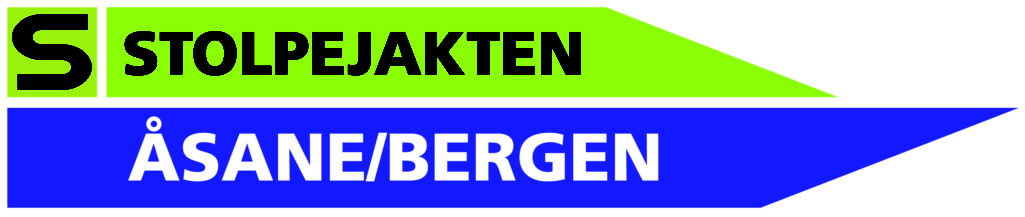 STOLPEJAKTEN består også i år av flere kart. 
Det første heter Nesbyen nærkart og åpner torsdag 16. mai.De andre kartene ligger i fjellterreng, og åpningsdatoen er litt avhengig av snøsmeltingen. Åpningsdato for fjellkartene blir kunngjort seinere. 
Les mer på visitnesbyen.no/stolpejakten Her finner du oversiktskart og beskrivelser.Last også ned appen og få kart og beskrivelser på din egen mobiltelefon.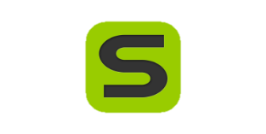 Det er gratis å delta på Stolpejakten, men hvis du ønsker å støtte den lokale arrangøren, 
Nesbyen IL o-gruppa, kan du bruke Vipps 748225.TUR-ORIENTERING Årets tur-orientering består av tre kart. 
Det første kartet er MØRKEDOKK-RUNDEN, og det åpner torsdag 16. mai.
Last ned appen og registrer postbesøkene med å skanne strekkoden. 
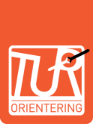 Starttidspunkt for de to andre kartene vil bli kunngjort seinere. 
Les mer om opplegget og skriv ut kartene fra visitnesbyen.no/turorienteringBetal kr 60,- pr kart på Vipps 748226, 
eller 	Kjøp kartene direkte i appen og få dem på telefonen.
Hvis du ikke får skrevet ut kart selv og ønske å ha papirkart i stedet for på telefon, kan papirkart hentes på Turistkontoret. Hvis du registrer postbesøkene manuelt ved å notere kontrollbokstaver på kartet, kan ferdig utfylt kart leveres på Turistkontoret.

Arrangør Nesbyen IL o-gruppa